Supplemental Information IIIPatterns of β-diversity between forest patches and sampling plotsExcept for MAA, all the forest patches presented higher β-diversity when species abundance was disregarded (higher relative weight for rare species); separately, MDM demonstrated a higher β-diversity for typical species. Furthermore, MDD and MDB presented lower β-diversity values for dominant species when compared with MDM and MOP (Figure A). MDM also presented this decrease in β-diversity, although the decrease was much more pronounced from q=0 to q=1. For MDB, there was an increase in β-diversity when considering typical species (q=1), although there was a sharp decrease when considering the dominant species (q=2). (Figure B).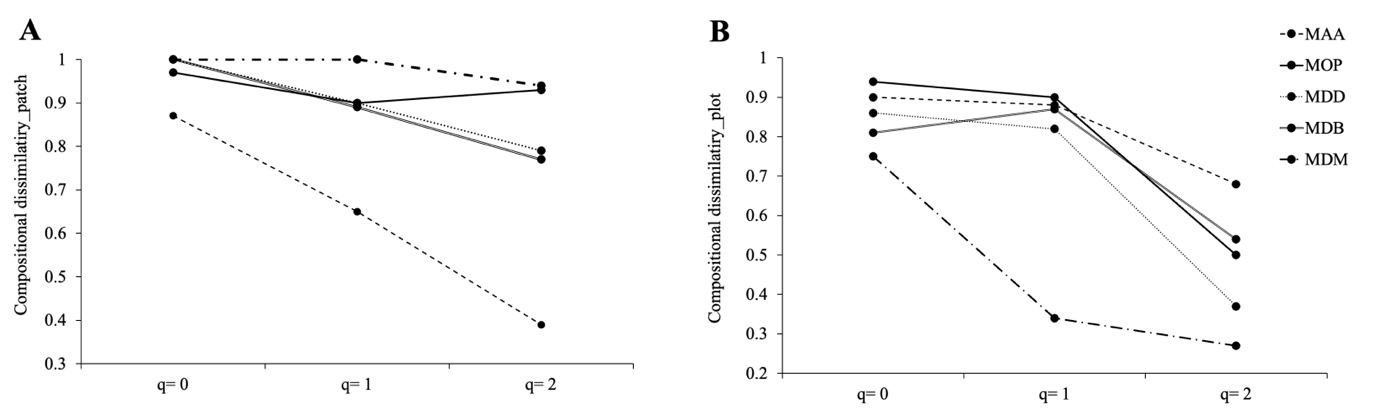 